Совет депутатов Родничковского сельского поселения Нехаевского муниципального района                                                                                          Волгоградской области РЕШЕНИЕ       от 12.04.2019 г.                                                                № 71/4 О схеме многомандатногоизбирательного округа для проведения выборов депутатов Совета депутатов Родничковского сельского поселения Нехаевского муниципального района Волгоградской областиВ соответствии со статьей 18 Федерального закона от 12 июня 2002 года № 67-ФЗ «Об основных гарантиях избирательных прав и права на участие в референдуме граждан Российской Федерации, статьей 15 Закона Волгоградской области от 06 декабря 2006 года № 1373-ОД «О выборах в органы местного самоуправления в Волгоградской области», постановлением территориальной избирательной комиссии Нехаевского района от 26 марта 2019 года №83/544 «Об определении схемы многомандатного избирательного округа для проведения выборов депутатов Совета депутатов Родничковского сельского поселения Нехаевского муниципального района Волгоградской области» в целях приведения схемы многомандатных избирательных округов в соответствие с Уставом Родничковского сельского поселения Нехаевского муниципального района Волгоградской области Совет депутатов Родничковского сельского поселения решил:Утвердить новую схему многомандатного избирательного округа для проведения выборов депутатов Совета депутатов Родничковского сельского поселения Нехаевского муниципального района Волгоградской области (приложение №1) и ее графическое изображение (приложение №2).Решение Совета депутатов Родничковского сельского поселения Нехаевского            муниципального района Волгоградской области от 21.05.2013 г. №46/3          «О едином избирательном округе, схеме многомандатного избирательного           округа для проведения выборов в органы местного самоуправления               Родничковского сельского поселения» считать утратившим силу.Настоящее решение вступает в действие с момента подписания и подлежит официальному обнародованию.Глава Родничковского сельского поселения                                                                                   С.Н. ШведовПриложение №1к решению № 71/4 от 12.04.2019 г. Схема образования многомандатного избирательного округа по выборам депутатов Совета депутатов Родничковского сельского поселения Нехаевского муниципального района Волгоградской областиПриложение №2к решению № 71/4                                                                                     от 12.04.2019 г.Карта-схема образования многомандатного избирательного округа по выборам депутатов Совета депутатов Родничковского сельского поселения Нехаевского муниципального района Волгоградской области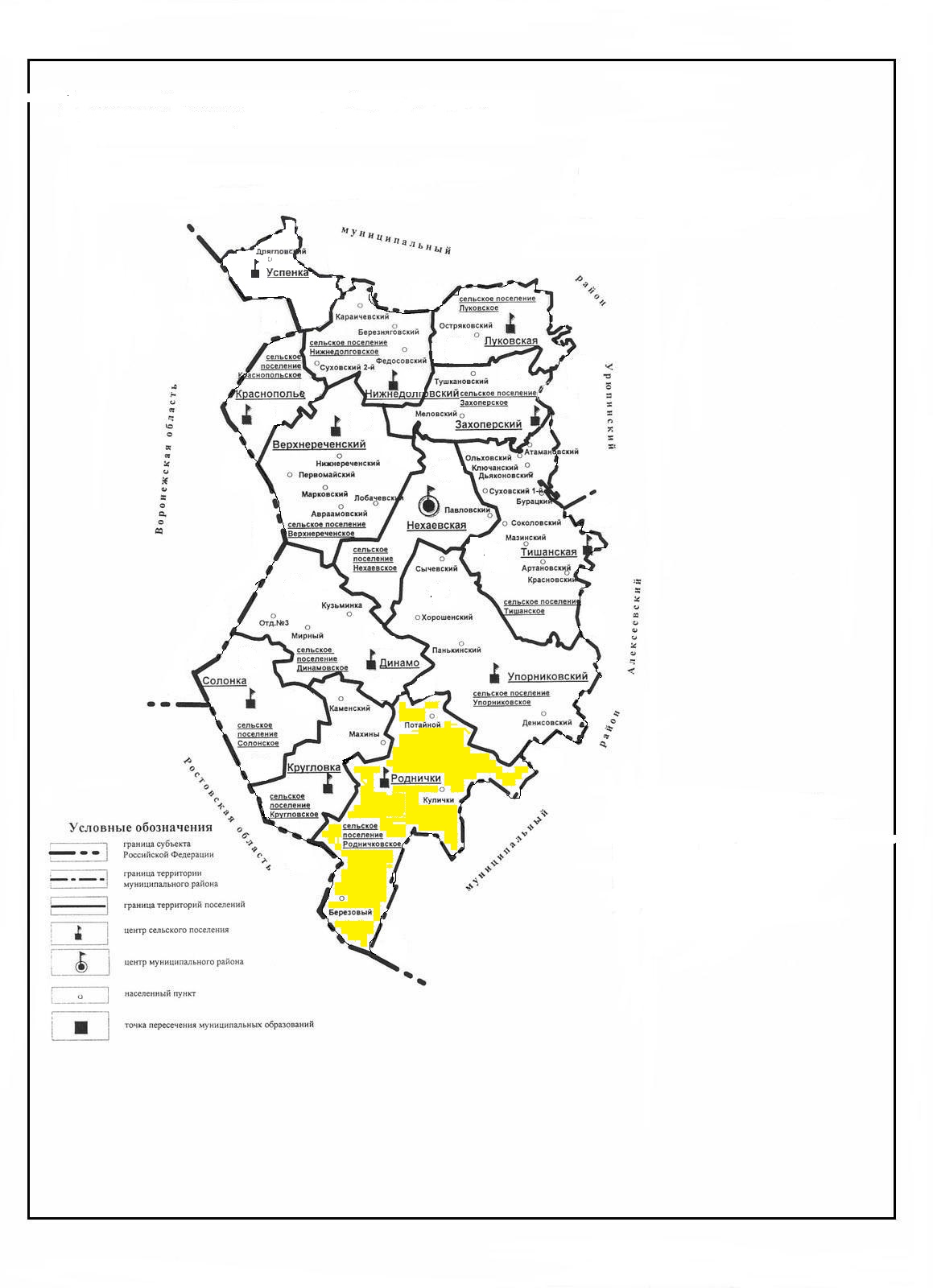 №№п.п.Границы избирательных округовКоличество избирателейКоличество мандатовМесто расположения окружной избирательной комиссии1.Избирательный округ №1 «Родничковский»Центр округа – п. Роднички, здание администрации Родничковского сельского поселенияИзбирательный округ №1 «Родничковский»Центр округа – п. Роднички, здание администрации Родничковского сельского поселенияИзбирательный округ №1 «Родничковский»Центр округа – п. Роднички, здание администрации Родничковского сельского поселенияИзбирательный округ №1 «Родничковский»Центр округа – п. Роднички, здание администрации Родничковского сельского поселенияВ границах территории поселка Роднички, хутора Кулички, хутора Потайной, хутора БерезовогоРодничковского сельского поселения, 6297610Итого: 7067ст. Нехаевская, ул. Ленина 47